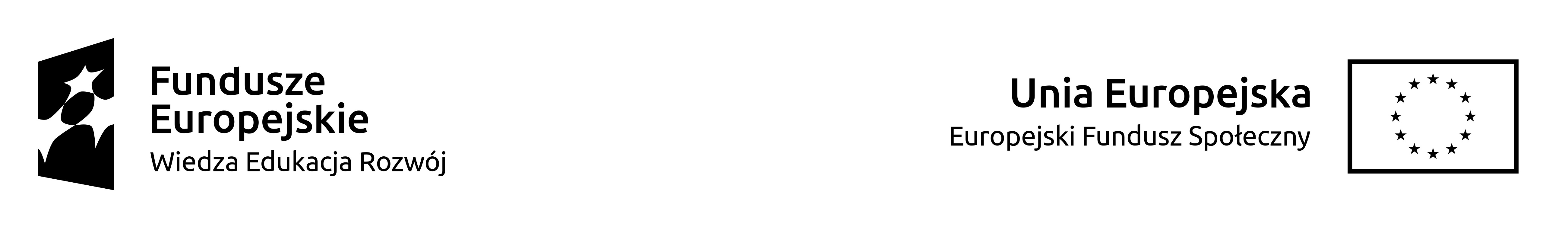 						.................................., dnia ………………………….......................................				miejscowośćpieczątka zakładu pracyZAŚWIADCZENIENiniejszym zaświadcza się, że Pan/Pani.................................................................................zam. .....................................................................................................................................legitymujący(a) się dowodem osobistym seria .......... nr .............................. wydanym przez ...................................................................................................... dnia ..............................jest zatrudniony(a) w naszym zakładzie pracy jako .............................................................................................................................................................................................................Umowa zawarta jest od dnia ………………………….na czas nieokreślony/ określony, na czas wykonywania określonej pracy do dnia .............................................*/ z przeciętnym miesięcznym wynagrodzeniem netto z ostatnich 3 miesięcy ..................................... zł słownie: .............................................................................................................................................................................................................................................................................Wynagrodzenie nie jest obciążone z tytułu wyroków sądowych lub innych tytułów (jest obciążone kwotą ........................................ zł z tytułu ......................................................................................................................................................................................................)Wyżej wymieniony(a) nie znajduje się w okresie wypowiedzenia umowy o pracę, ani w okresie próbnym oraz nie jest pracownikiem sezonowym.																	        ..............................................................................podpis i pieczątka osoby uprawnionej*/ niepotrzebne skreślić